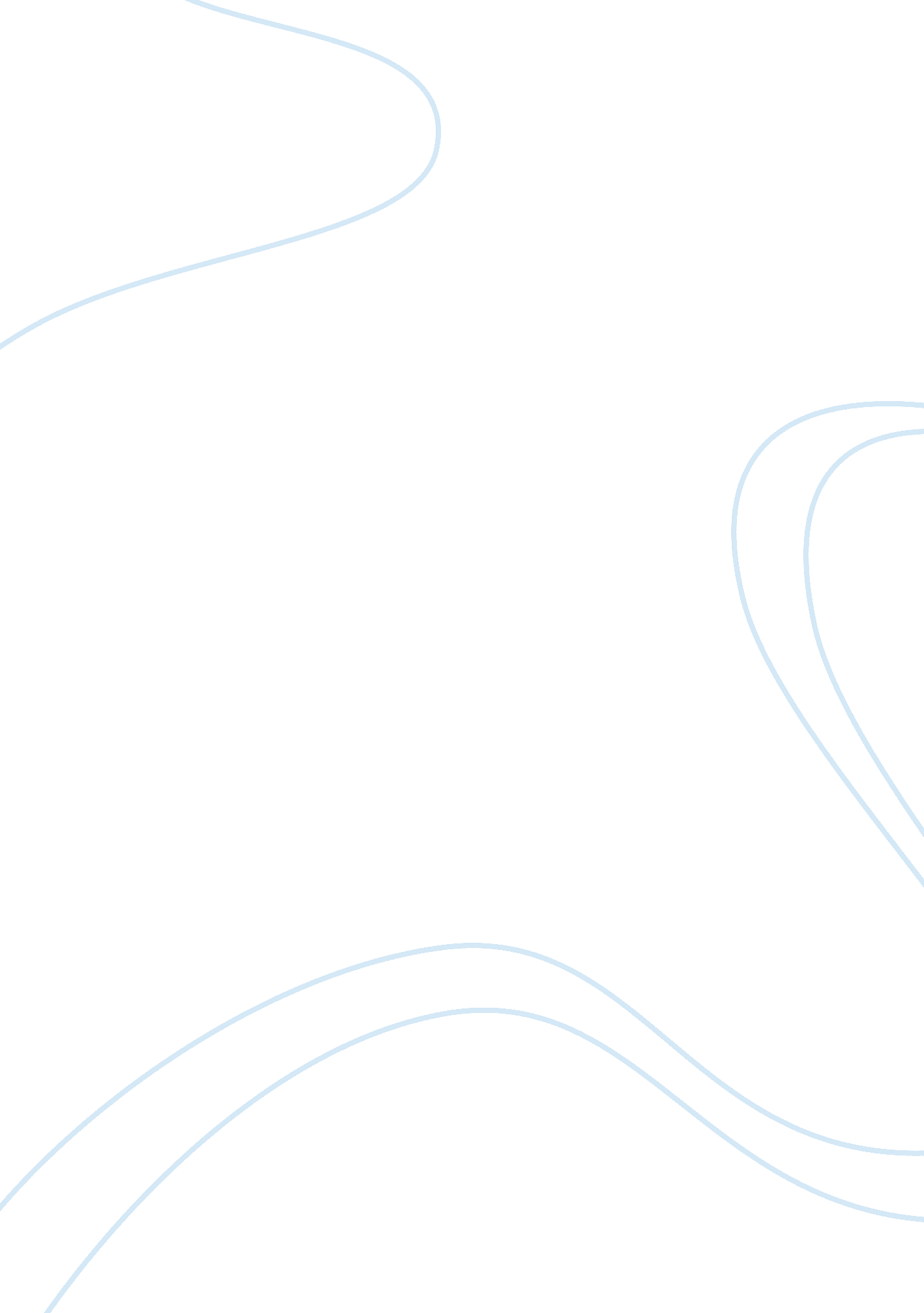 Extempore speaking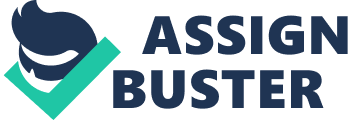 Important Topics for extempore speaking (in MBA admission process) Why you should be selected? Focus on what strengths you bring to the table. These should be consistent with the four things most Institutes are looking for in students during the admission selection: competence, adaptability, enthusiasm, and never say die attitude. Remember, they are looking for chemistry between you and your future employer. Be prepared to summarize in short time why you are the best candidate for the seat. Also, let the institute know you want the admission and you will enjoy being with them. A lack of interest in the program may indicate a lack of enthusiasm for the institute as well as your future. Now that you've had a chance to learn more about us, what would you change about our institute? Be careful here. Most institutes don't want you to come in and shake up the place. At the same time, they don't want someone who says, " Nothing, everything looks great here. " Seek a middle ground by focusing on one or two non-threatening issues that may have come up in your discussions. For example, From our discussion of the problem with slow placement due to economic downturn, I think we should look into the possibility of giving more practical knowledge and exposure to the students. It will make the students more employment ready. I also think, we need to do a thorough analysis of what the companies are expecting out of the students and try to fill the gap existing between the expectations and reality. " Such an answer indicates you are open to making changes but you also have a certain non-threatening decision-making style. Your response should sound sensible and innovative. What's yourdream job? This is your ideal chance to sell your aptitudes that fit the job description you would be offered after completing the program. Show an interest in finding new ways of using the skills you will acquire during the course period and also that you can be put to use in new roles with additional responsibilities. " My dream job would include the execution of all of the theoretical and practical knowledge I will gain from the program. Also, all the responsibilities and duties in the position of a manager will be handed over to me in my dream job. I also thrive in a fast-changingenvironmentwhere there's business growth. Your plans include attracting international placement during the next year, and this would satisfy one of my ultimategoalsof being involved in an international corporation. " What color is your brain? Be aware that you'll probably be asked to speak on such topic. The point is not to stump you, but to find out what makes you tick. When the standard extempore topics are presented, people are prepared and it's harder for the recruiter to get to know the real person. An MBA admission panel, for example, tries to avoid repeated topics. But, different and conventional topic like the one above has no right or wrong answer. In fact, the panel won't even really care what your answer is. He or she just doesn't want to hear something like, " I don't know, I guess it's blue because that's the way I imagine it. " The point is to see how creative you are and how you think. Be sure to explain why you answered the way you did. " My brain is red because I'm always hot. I'm always on fire with new plans and ideas. " Consider the following scenario: You are placed in a company after completion of your program. One evening you are working late and are the last person in the office. You answer an urgent telephone call to your supervisor from a sales rep who's currently meeting with a potential client. The sales rep needs an answer to a question to close the sale. Tomorrow will be too late. You have the expertise to answer the question, but it's beyond your normal level of authority. How do you respond? This response shows that the candidate is confident in his or her ability and can be counted on in an emergency. Similarly, your answer should indicate that you're not afraid to be the decision maker in a tough situation, even if the situation's beyond your normal level of authority. I'd get all the pertinent information, taking well-documented notes. I'd answer the question based on my knowledge and the information provided. I'd leave my supervisor a note and fill him or her in on the details the next morning. I'd be sure to explain my decision, as well as the thought process behind it. " " What is change management? " Such type of question is asked, generally to check your coping mechanisms for responding to changes. It tests how systematic your approach could be in dealing with change, both from the perspective of an organization and on the individual level. A somewhat ambiguous term, change management has at least three different aspects, including: adapting to change, controlling change, and effecting change. A proactive approach to dealing with change is at the core of all three aspects. The response could be “ Change management is a term used to refer to the introduction of new processes in an organisation, or the management of people who are experiencing change. Successful adaptation to change is as crucial within an organization and the individuals in them inevitably encounter changing conditions as they are powerless to control. The more effectively one deals with change, the more likely he or she thrives. Adaptation might involve establishing a structured methodology for responding to changes in the business environment. ” Online learning In today’s world, many adults find themselves unsatisfied with their college and institution and wish for something more but demands on their time and schedule make this seem impossible. The good news is that the Internet has many online learning opportunities available that allows one to gain a highereducation, learn new skills, and become more marketable. And the great thing about the benefits of online learning and online education is that one can get an education according to their own schedule and can do it from the comfort of their own home. In fact, thousands of working professionals have been able to increase their knowledge and jobs skills without ever having to enter a classroom, thanks to online classes. By asking you to speak on this topic, the panel might check your understanding ontechnologyand current trends. Your response towards online learning could be favorable or unfavorable, but don’t be indifferent towards this topic as this shows that you have no idea about the latest revolutions. Your response could be, “ Online Learning could be considered as learning in the virtual classroom. While there are indeed many solidcareeropportunities available today, the market place is extremely competitive, making higher education that much more vital to successfully landing the job of one’s owndreams. But one of the leading concerns for students, as well as working class, is to consider entering the world of expensive education. Fortunately, there are plenty of distance learning courses that make it possible for willing students to learn from the comfort of their own home without having to worry about many other expenses like commutation expenses, lodging and boarding expenses, etc. Plus, these distance learning programs have been gaining a good degree of credibility throughout the professional world, so one can be confident of receiving an education that will be acknowledged by major companies. ” Are MBA Salaries Still on the Rise? These questions help the panel in understanding ‘ what is your actual aim- Knowledge or mereMoney? If you crave for mere Money, i. e. you are driven by the high salary hype, you will not be considered a good candidate as money minded people generally don’t concentrate on effectiveness and quality. But if you are truly driven by your inner force of learning, you will certainly get that chance by securing a seat in your desired college. Your response to this question could be, “ This depends on the situation of the individual student and other factor such as, the type of industry they are in, the company for which they are employed, and the prior skills they bring with them into the workforce. Attending an MBA school still has the potential to raise your value and increase your personal bottom line, but it is not a guarantee. However, the economy has already begun to turn around, and many financial organizations are posting large profits again and have begun to recruit MBA graduates for a variety of positions. MBA holders work in a variety of positions, including financial controllers, senior financial analysts, project managers, marketing directors, and of course as CFOs and CEOs. Salaries for these elite positions can be much higher than mid-level jobs. How has the Economic downturn changed the Outlook for MBA's? This topic again will introduce your actual thoughts to the panel. In reality, the economic downturn has actually changed the outlook for MBA’s. Those who were sheer driven by the money behind MBA degree have taken a U-Turn and made way for those who are in real wanted to pursue this course for making an established career. This topic can earn you a definite seat in you dream college. So your response could be positive like, “ It is still as good a time as any to earn an MBA. In fact, as the economy begins to turn around – and all indications point to that process already beginning – more opportunities for management specialists will be available. Most companies were forced to decrease their staffs using steps such as early retirement and lay-offs in order to survive the economic downturn. As the economy begins to swing upward, these companies will be seeking managers that are not only experienced, but are also knowledgeable about the many legal changes that have been instituted uring the crisis. This means if one undergoes earning an MBA today, he or she will likely be taught the legal changes as they are implemented. The goal of the MBA is to provide the company with the experience and knowledge that will put oneself in high demand in corporate world. MBA programs around the world are adapting their curriculums to reflect the changes made in today’s business world. An MBA will strive to provide the company with a better understanding of the new economy. ” 